ΘΕΜΑ: «Οδηγίες για την υποβολή των προγραμμάτων Περιβαλλοντικής Εκπαίδευσης, Πολιτιστικών Θεμάτων και Αγωγής Υγείας σχολικού έτους 2020-2021»Με βάση την εγκύκλιο με αρ. πρ. 137053/ΓΔ4/09-10-2020 της Γενικής Διεύθυνσης Σπουδών Α/θμιας και Β/θμιας Εκπαίδευσης του Υπουργείου Παιδείας & Θρησκευμάτων, σας ενημερώνουμε ότι οι σχολικές μονάδες στις οποίες θα υλοποιηθούν Προγράμματα Περιβαλλοντικής Εκπαίδευσης, Πολιτιστικών Θεμάτων και Αγωγής Υγείας πρέπει να υποβάλουν σε έντυπη μορφή στη Γραμματεία της Διεύθυνσης Δευτεροβάθμιας Εκπαίδευσης Ανατολικής Θεσσαλονίκης έως Παρασκευή 30 Οκτωβρίου 2020, τα εξής:Συμπληρωμένο σχέδιο υποβολής για κάθε πρόγραμμα (βλ. συνημμένο αρχείο word)Αντίγραφο Πρακτικού του συλλόγου διδασκόντων με τα παρακάτω στοιχεία:Τίτλος προγράμματοςΕίδος προγράμματος (Αγωγής Υγείας, Περιβαλλοντικής Εκπαίδευσης, Πολιτιστικών Θεμάτων)Ονόματα και ειδικότητα συμμετεχόντων εκπαιδευτικών (υπεύθυνου προγράμματος και υποστηρικτικής ομάδας)Αριθμός συμμετεχόντων μαθητών (κάθε μαθητής μπορεί να συμμετέχει μέχρι και σε δύο προγράμματα)Ημέρα και ώρες συνάντησης (εκτός ωρολογίου προγράμματος για όλες τις σχολικές μονάδες εκτός από αυτές τις Ειδικής Αγωγής και Εκπαίδευσης που δύνανται να πραγματοποιηθούν και εντός ωρολογίου προγράμματος και της Α’ τάξης ΕΠΑΛ που μπορούν να πραγματοποιηθούν στο πλαίσιο της Ζώνης Δημιουργικών Δραστηριοτήτων)Αλφαβητικός κατάλογος συμμετεχόντων μαθητών (ονοματεπώνυμο, τάξη, τμήμα, τμήμα ειδικότητας).Επιπλέον, με βάση την παραπάνω εγκύκλιο επισημαίνονται τα παρακάτω:Σε κάθε πρόγραμμα μπορούν να συμμετέχουν το σύνολο ή ομάδα μαθητών/τριών ενός σχολικού τμήματος, για τους οποίους ο Συντονιστής εκπαιδευτικός έχει εξασφαλίσει τη σύμφωνη γνώμη των γονέων/κηδεμόνων για τη συμμετοχή τους εκτός ωρολογίου προγράμματος.Για κάθε πρόγραμμα ορίζονται δύο (2) ώρες ανά εβδομάδα και η διάρκειά του είναι τουλάχιστον τρεις (3) μήνες.Κάθε εκπαιδευτικός μπορεί να υλοποιεί έως και τρία (3) προγράμματα, εκ των οποίων το ένα ως Συντονιστής/τρια. Κάθε πρόγραμμα έχει έναν Συντονιστή/τρια και έναν έως δύο (1-2) εκπαιδευτικούς  ως υποστηρικτική ομάδα.Στις σχολικές μονάδες Ειδικής Αγωγής κάθε πρόγραμμα μπορεί να υποστηρίζεται από τριμελή ομάδα εκπαιδευτικών και μελών του Ειδικού Εκπαιδευτικού ή και Βοηθητικού Προσωπικού ανά τμήμα ή ομάδα μαθητών.Επισημαίνεται ότι σε όλα τα ΠΣΔ πρέπει να επιδιώκεται η εμπλοκή όλων των μελών της σχολικής κοινότητας, καθώς και της τοπικής κοινωνίας, τόσο κατά την εφαρμογή τους, όσο και κατά την παρουσίασή τους, όταν αυτά ολοκληρωθούν.Επισημαίνεται ότι κατά τη διάρκεια υλοποίησης των ΠΣΔ, προτεραιότητα δίδεται στην αυστηρή τήρηση των υγειονομικών πρωτοκόλλων για την αντιμετώπιση των επιδημιολογικών κινδύνων με βάση τις οδηγίες του ΕΟΔΥ, στο πλαίσιο μείωσης της πιθανότητας να εκτεθεί ο μαθητικός πληθυσμός και το εκπαιδευτικό προσωπικό των σχολικών μονάδων σε επικίνδυνο ιικό φορτίο.Προκειμένου να αποφευχθούν σφάλματα στη διαδικασία καταχώρησης και έγκρισης, παρακαλούμε τους υπεύθυνους εκπαιδευτικούς κάθε προγράμματος να συμπληρώσουν ταυτόχρονα με την αποστολή του σχεδίου υλοποίησης προγράμματος και την παρακάτω ηλεκτρονική φόρμα: https://forms.gle/BC8HjWC3kntmAAyk9 έως 30 Οκτωβρίου 2020.Για διευκρινίσεις μπορείτε να αποστείλετε ηλεκτρονικό μήνυμα: grpka@dide-a.thess.sch.gr (Πολιτιστικά Θέματα), grafperi@dide-a.thess.sch.gr (Περιβαλλοντική Εκπαίδευση), grafygei@dide-a.thess.sch.gr (Αγωγή Υγείας).Παρακαλούμε να ενημερωθούν ενυπόγραφα οι εκπαιδευτικοί του σχολείου.Συν.: Σχέδιο υποβολής προγράμματος σε μορφή word.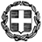 